           Wymagania edukacyjne z historii. Klasa 3. Zakres podstawowy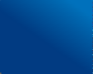 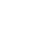 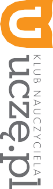 Tematy 1.–41.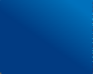 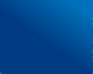 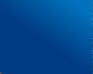 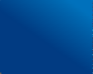 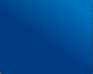 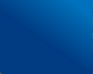 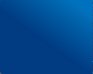 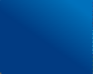 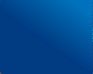 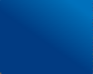 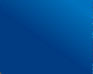 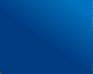 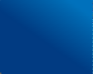 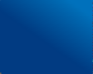 Temat lekcjiOcenaOcenaOcenaOcenaOcenaTemat lekcjidopuszczającadostatecznadobrabardzo dobracelującaI. EUROPA I ŚWIAT OD 1815 R. DO POŁOWY XIX WIEKUI. EUROPA I ŚWIAT OD 1815 R. DO POŁOWY XIX WIEKUI. EUROPA I ŚWIAT OD 1815 R. DO POŁOWY XIX WIEKUI. EUROPA I ŚWIAT OD 1815 R. DO POŁOWY XIX WIEKUI. EUROPA I ŚWIAT OD 1815 R. DO POŁOWY XIX WIEKUI. EUROPA I ŚWIAT OD 1815 R. DO POŁOWY XIX WIEKU1. Wiek pary i węgla. Rewolucja przemysłowaUczeń:wymienia czynniki, które wpływały na zmiany demograficzne w Europie;przedstawia warunki życia robotników;wymienia grupy społeczne, które powstały w wyniku rewolucji przemysłowejUczeń:definiuje pojęcia: industrializacja, urbanizacja, migracja;wyjaśnia, z jakimi zmianami w gospodarce był związany proces industrializacjii urbanizacji;wyjaśnia, jak zmianyw transporcie wpłynęły na gospodarkęUczeń:wyjaśnia, z jakimi zmianami w gospodarce były związane procesy migracyjne w Europie;charakteryzuje zmianystruktury społecznej związane z rewolucją przemysłową;wyjaśnia, jak zmianyw transporcie i komunikacji wpłynęły na życie ludzi;wymienia najważniejszeosiągnięcia nauki w I połowie XIX w.Uczeń:przedstawia rozwój nauki w I połowie XIX w.;ocenia, które z wynalazków mogły poprawić warunki życia ludności;wyjaśnia, co wpłynęło na poprawę sytuacji robotników;wyjaśnia, co spowodowało, że rewolucja przemysłowa miała miejsce najwcześniej w Anglii, a dopiero później stopniowo na kontynencieUczeń:na podstawie materiałów z podręcznika i innych źródeł przedstawia zmiany w krajobrazie Europy Zachodniej, które zaszły w wyniku rewolucji przemysłowej2. Kongres wiedeńskiUczeń:wymienia zasady, zgodnie z którymi podejmowano decyzje na kongresie wiedeńskim;wymienia państwa, którychprzedstawiciele odgrywali największą rolę podczas obrad kongresu;wymienia przykładowedecyzje kongresu wiedeńskiegoUczeń:wyjaśnia, dlaczego został zwołany kongres wiedeński;pokazuje na mapie zmiany terytorialne związanez decyzjami kongresu wiedeńskiego;wyjaśnia, co to byłoŚwięte PrzymierzeUczeń:łączy podejmowanena kongresie wiedeńskim decyzje z zasadami, zgodnie z którymi je podejmowano;charakteryzuje celei przedstawia metody działania Świętego Przymierza;porównuje mapy Europyz okresu napoleońskiego i po kongresie wiedeńskimUczeń:wyjaśnia, dlaczego kongres wiedeński określa się tańczącym kongresem;porównuje mapy Europy z okresu napoleońskiego oraz po kongresie wiedeńskim i wyjaśniaprzyczyny najważniejszych różnic;charakteryzuje układ siłw Europie po kongresie wiedeńskimUczeń:na wybranych przykładach przedstawia rolę kobiet na kongresie wiedeńskimTemat lekcjiOcenaOcenaOcenaOcenaOcenaTemat lekcjidopuszczającadostatecznadobrabardzo dobracelująca3. Główne nurty polityczne w Europie w 1. połowie XIX w.Uczeń:wymienia główne założenia ideologii liberalnej;wymienia główne założenia ideologii konserwatywnejUczeń:wymienia główne założenia komunizmu;przedstawia najważniejsze cechy romantyzmu;wymienia przykładowych twórców romantyzmuUczeń:charakteryzuje działalność liberałów w Europie;wyjaśnia, dlaczego doszło do powstania ideologii socjalistycznej;charakteryzuje socjalizm utopijnyUczeń:przedstawia proces kształtowania się tożsamości narodowej;porównuje socjalizm utopijny i komunizm;wskazuje realizację cech romantyzmu w dziełach kulturyUczeń:przedstawia zaangażowanie artystów w sprawy społeczne i politycznew I połowie XIX w.4. Władcy i narody 1815–1830Uczeń:wymienia przyczynyi skutki rewolucji lipcowej;wymienia przykładowe działania Świętego Przymierza, które miały na celu utrzymanie ładu wiedeńskiegoUczeń:wymienia przyczyny i skutki powstania dekabrystów;wyjaśnia, do której ideologii nawiązywały postulaty uczestników tego powstaniaUczeń:wymienia przyczynyi skutki powstania Greków przeciwko Turcji;wymienia przyczynyi skutki powstania Belgów przeciwko HolendromUczeń:wyjaśnia, dlaczego społe- czeństwa nie zaakceptowa- ły postanowień kongresu wiedeńskiego;porównuje wystąpieniaspołeczeństw europejskich w I połowie XIX w.;wyjaśnia, co wpływałona sukces wystąpień społecznych w I połowie XIX w.Uczeń:ocenia szanse społeczeństw na zmianę porządku wprowadzonego na kongresie wiedeńskim do połowy XIX w.5. Wiosna Ludów w Europie. Wojna krymskaUczeń:wymienia najważniejsze przyczyny Wiosny Ludów;wymienia państwa, w których doszłodo wystąpień w czasie Wiosny Ludów;pokazuje na mapie rejon,gdzie toczyła się wojna krymska;wymienia skutki wojnykrymskiejUczeń:wymienia przyczyny Wiosny Ludów we Francjii w państwach niemieckich;przedstawia przyczyny i skutki powstania węgierskiego w 1849 r.;przedstawia skutki Wiosny Ludów we FrancjiUczeń:wymienia przyczyny Wiosny Ludów w monarchii habsburskiej i państwach włoskich;przedstawia skutki WiosnyLudów w państwach europejskich;wyjaśnia, co spowodowałoróżnice w przyczynach Wiosny Ludóww poszczególnych państwach europejskich;wymienia przyczyny wojnykrymskiejUczeń:wyjaśnia, co ułatwiło monarchom tłumienie wystąpień w okresie Wiosny Ludów;wyjaśnia, co ułatwiłoLudwikowi Napoleonowi przejęcie pełni władzy we Francji;przedstawia znaczenieWiosny Ludów i wojny krymskiej dla układu sił w Europie w połowie XIX w.Uczeń:wyjaśnia, dlaczegodo wystąpień w okresie Wiosny Ludów nie doszło w Anglii i Rosji;wyjaśnia, dlaczego wojnękrymską uznaje się za kres działalności Świętego Przymierza;przedstawia działalnośćFlorence NightingaleTemat lekcjiOcenaOcenaOcenaOcenaOcenaTemat lekcjidopuszczającadostatecznadobrabardzo dobracelującaII. POLACY I ZIEMIE POLSKIE W 1. POŁOWIE XIX WIEKUII. POLACY I ZIEMIE POLSKIE W 1. POŁOWIE XIX WIEKUII. POLACY I ZIEMIE POLSKIE W 1. POŁOWIE XIX WIEKUII. POLACY I ZIEMIE POLSKIE W 1. POŁOWIE XIX WIEKUII. POLACY I ZIEMIE POLSKIE W 1. POŁOWIE XIX WIEKUII. POLACY I ZIEMIE POLSKIE W 1. POŁOWIE XIX WIEKU6. Stracone złudzenia: Królestwo KongresoweUczeń:wymienia główne postanowienia konstytucji Królestwa Polskiego;podaje przykłady łamania konstytucji przez cara;pokazuje na mapie granice Królestwa PolskiegoUczeń:przedstawia nadzieje Polaków związanez Aleksandrem Ipo utworzeniu Królestwa Polskiego;wymienia tajne organizacjezakładane przez Polaków i charakteryzuje ich cele;wymienia przykładoweosiągnięcia gospodarcze Królestwa PolskiegoUczeń:uzasadnia, że konstytucja Królestwa Polskiego miała liberalny charakter;przedstawia cele polityki gospodarczej Ksawerego Druckiego-Lubeckiego;przedstawia przemianyw rolnictwie w Królestwie Polskim w I połowie XIX w.;wyjaśnia, kim byli kaliszanieUczeń:ocenia, czy cele polityki Ksawerego Druckiego--Lubeckiego zostały zrealizowane;porównuje politykęAleksandra I wobec Królestwa Polskiego w drugim i trzecim dziesięcioleciu XIX w.;porównuje działalnośćopozycji legalnej i nielegal- nej w Królestwie PolskimUczeń:ocenia, czy w przypadku Królestwa Polskiegow latach 1815–1830 możemy mówić o autonomii,czy unii personalnej z Rosją7. Powstanie listopadoweUczeń:wymienia i pokazuje na mapie miejsca bitewpowstania listopadowego;wymienia przywódców powstania listopadowego;wymienia represje Mikołaja I skierowane przeciwko powstańcom listopadowymUczeń:wymienia przyczyny powstania listopadowego;wymienia organy władz powstańczych;wymienia represje Mikołaja I zmierzającedolikwidacjisamodzielności Królestwa PolskiegoUczeń:dzieli przyczyny powstania listopadowego na wewnętrznei zewnętrzne (wpływ wydarzeń europejskich);przedstawia procesprzekształcania się zrywu podchorążych w powstanie narodoweUczeń:uzasadnia, że działania zbrojne powstania listopadowego mogą być nazywane wojną polsko--rosyjską;ocenia szanse powstania listopadowegona zwycięstwoUczeń:przedstawia obraz powstania listopadowego w utworach literackichi innych tekstach kultury;przedstawia udział Polaków z pozostałych zaboróww powstaniu listopadowym8. Polacy na emigracji i pod trzemazaborami (1831–1846)Uczeń:przedstawia główne założenia programu Hotelu Lambert i Towarzystwa Demokratycznego Polskiego;przedstawia rozwójgospodarczy Wielkiego Księstwa Poznańskiego w I połowie XIX w.;Uczeń:przedstawia zmianyw strukturze społecznej na ziemiach polskichw I połowie XIX w.;porównuje sposoby odzyskania przez Polskę niepodległości sformuło- wane w programach Hotelu Lambert i Towarzystwa De- mokratycznego Polskiego;Uczeń:porównuje programy Hotelu Lamberti Towarzystwa Demokratycznego Polskiego;wyjaśnia, dlaczegoemigrację po powstaniu listopadowym nazywamy Wielką Emigracją;Uczeń:przedstawia poglądyi działania członków Młodej Polski;porównuje sytuacjęw trzech zaborach po powstaniu listopadowym;Uczeń:przedstawia program Gromad Ludu PolskiegoTemat lekcjiOcenaOcenaOcenaOcenaOcenaTemat lekcjidopuszczającadostatecznadobrabardzo dobracelującawymienia grupyw strukturze społecznej na ziemiach polskichw I połowie XIX w.wymienia organy władzy w Wielkim Księstwie Poznańskim powstałepo kongresie wiedeńskimwymienia organizacje spiskowe działające na ziemiach polskich po powstaniu listopadowym;wyjaśnia, co wpłynęłona zmiany w strukturze społeczeństwa polskiego na ziemiach polskichw I połowie XIX w.przedstawia działania Polaków w Wielkim Księstwie Poznańskim, które miały wzmocnić ich pozycję wobec Prus;charakteryzuje działalnośćspiskową na ziemiach polskich po powstaniu listopadowym9. Powstanie krakowskiei Wiosna Ludów na ziemiach polskichUczeń:wyjaśnia, co to była rabacja galicyjska;wymienia skutki Wiosny Ludów dla Polaków;pokazuje na mapie Wolne Miasto Kraków – rejon powstania krakowskiegoUczeń:przedstawia program społeczno-gospodarczy władz powstania krakowskiego;przedstawia udział Polakóww wydarzeniach Wiosny Ludów w Europie;pokazuje na mapie miejscaudziału Polaków w wyda-rzeniach Wiosny LudówUczeń:wymienia przyczyny powstania krakowskiego;przedstawia przebieg Wiosny Ludów na ziemiach polskich;pokazuje na mapie rejon objęty rabacją galicyjskąUczeń:wyjaśnia, dlaczego rabacja galicyjska przyczyniłasię do klęski powstania krakowskiego;ocenia, czy Wiosna Ludówpoprawiła położenie Polaków pod zaboramiUczeń:wyjaśnia, co wpływało na stosunek liberałówpruskich do polskich dążeń narodowych w czasie Wiosny Ludów10. Kultura polskaw 1. połowie XIX w.Uczeń:wymienia przykładowe przedsięwzięcia arystokracji polskiejw dziedzinie kultury w I połowie XIX w.;wymienia głównychtwórców emigracyjnych i ich dziełaUczeń:przedstawia rolę, jaką odgrywały uniwersytety i liceum w Krzemieńcu w rozwoju oświaty;wyjaśnia, na czympolegał spór klasyków z romantykami;wyjaśnia, na czym polegałaidea mesjanizmuUczeń:wyjaśnia, dlaczego arysto- kracja polska w I połowie XIX w. podejmowała inicja- tywy w sferze kultury;przedstawia rolę, jakąodgrywały uniwersytety i liceum w Krzemieńcuw rozwoju kultury i nauki;wyjaśnia, jak klęska powstania listopadowego wpłynęła na kulturę polską;przedstawia rolę emigracji polistopadowej w rozwoju kultury polskiejUczeń:ocenia, czy działania arystokracji polskiejz I połowy XIX w. są ważne także i dziś dla kultury polskiej;porównuje nurtsentymentalnyi romantyzm w kulturze polskiej;przedstawia realizacjęzałożeń klasycznych i romantycznychw tekstach kulturyUczeń:przedstawia rolę prac Joachima Leleweladla rozwoju historiografiiTemat lekcjiOcenaOcenaOcenaOcenaOcenaTemat lekcjidopuszczającadostatecznadobrabardzo dobracelującaIII. EUROPA I ŚWIAT OD POŁOWY XIX W. DO 1914 ROKUIII. EUROPA I ŚWIAT OD POŁOWY XIX W. DO 1914 ROKUIII. EUROPA I ŚWIAT OD POŁOWY XIX W. DO 1914 ROKUIII. EUROPA I ŚWIAT OD POŁOWY XIX W. DO 1914 ROKUIII. EUROPA I ŚWIAT OD POŁOWY XIX W. DO 1914 ROKUIII. EUROPA I ŚWIAT OD POŁOWY XIX W. DO 1914 ROKU11. Przemiany gospodarcze, rozwój nauki i technikiUczeń:wymienia nowe surowce, które pojawiły sięw II połowie XIX w.;wymienia wynalazki, które wpłynęły na życie ludzi;wymienia przykładowych wynalazców z II połowy XIX w.Uczeń:wyjaśnia, w jaki sposób wynalazki zmieniły życie codzienne ludzi;wymienia przykładowe odkrycia naukowe i ich odkrywców;definiuje monopoli przedstawia jego wpływ na życie gospodarczew II połowie XIX w.Uczeń:wyjaśnia, w jaki sposób nowe surowce i wynalazki przyczyniły się do rozwoju gospodarczego świataw II połowie XIX w.;wyjaśnia, dlaczego w II połowie XIX w. mówimy o „drugiejrewolucji przemysłowej”Uczeń:ocenia, które wynalazki najbardziej zmieniły życie codzienne ludzi;ocenia zjawisko monopo- lizacji gospodarki z punktu widzenia producentówi konsumentów;przedstawia związki miedzy rozwojem nauki a gospodarką i życiem codziennym ludziUczeń:przedstawia sylwetki przykładowych wynalazców z II połowy XIX w. i ich osiągnięcia12. Przemiany obyczajowei rozwój kultury masowejUczeń:wymienia nurtyw sztuce II połowy XIX w. i przykładowych twórców każdego z tych nurtów;wymienia przykładowychpisarzy II połowy XIX w.;wymienia przykładowe zabytki i utwory literackie II połowy XIX w.definiuje pojęcie: kultura masowaUczeń:wymienia założenia filozofii pozytywistycznej;wymienia czynniki, które przyczyniły się do rozwoju kultury masowej;wymienia cechy kultury masowej;przedstawia przemiany, jakie nastąpiły w życiu rodzinnym w mieścieUczeń:wskazuje różnice między poszczególnymi nurtami w sztuce II połowy XIX w.;przedstawia związki między zmianamiw życiu gospodarczymi społecznym a rozwojem kultury masowej;wymienia dyscyplinysportowe, które rozwijały się w II połowie XIX w., wskazuje, które z nich były zupełnie nowe;ocenia, czy sport możnazaliczyć do kultury masowejUczeń:przedstawia różnice między kulturą wysoką a kulturą masową;daje przykłady twórczości z kultury wysokiej i kultury masowej z II połowy XIX w.charakteryzuje wpływ przemian społecznych na więzi rodzinnei międzyludzkie;wyjaśnia, dlaczego na II połowę XIX w. i początek XX w. sąużywane różne określeniaUczeń:przedstawia, czym różniły się igrzyska olimpijskiew starożytnej Grecji od igrzysk olimpijskich wznowionychw końcu XIX w.13. Demokratyzacja życia politycznego. Ideologie i ruchy polityczneUczeń:przedstawia zmiany w prawie wyborczymw krajach europejskich w II połowie XIX w.;Uczeń:wyjaśnia, co rozumiano wówczas przez powszech- ne prawo wyborcze;Uczeń:przedstawia czynniki, które doprowadziły do ukształtowania sięideologii nacjonalistycznej;Uczeń:przedstawia rolę Międzynarodówek;Uczeń:wyjaśnia, czym różnią się sufrażystki od sufrażetek;Temat lekcjiOcenaOcenaOcenaOcenaOcenaTemat lekcjidopuszczającadostatecznadobrabardzo dobracelującawyjaśnia terminy: emancypacja kobiet, sufrażystki;wymienia główne założenia ideologii nacjonalistycznejwskazuje różnice między emancypantkamia sufrażystkami;wymienia główne założenia społecznej nauki Kościoła;wyjaśnia pojęcie: syjonizmporównuje nurtyw ideologii socjalistycznej i wymienia ich przedstawicieli;wymienia metody walki kobiet o prawa wyborczeprzedstawia stosunek społeczeństw do walki kobiet o prawa wyborcze;przedstawia sytuację Żydów w II połowie XIX w.przedstawia przywód- czynie walki o prawa kobiet w Kanadzie (pomnik przed budynkiem Parlamentu w Ottawie) lub w innym krajuna przełomie XIX i XX w.14. Zjednoczenie Włoch. Zjednoczenie NiemiecUczeń:wymienia główne etapy jednoczenia Włochw II połowie XIX w.;wymienia główne etapy jednoczenia Niemiecw II połowie XIX w.;pokazuje na mapie prze- bieg procesu jednoczenia Włoch i Niemiec w II poło- wie XIX w.Uczeń:przestawia rolę Królestwa Sardynii w procesie jednoczenia Włoch;przedstawia rolę Prus w procesie jednoczenia Niemiec;wymienia postanowienia konstytucji Cesarstwa NiemieckiegoUczeń:porównuje proces jedno- czenia Włoch i Niemiec w II połowie XIX w.;przedstawia okoliczności powstania Austro-Węgier;uzasadnia, odwołując się do postanowień konstytucji CesarstwaNiemieckiego, że było ono federacjąUczeń:wyjaśnia, dlaczego Królestwo Sardynii i Prusy odgrywały przewodnią rolę w procesach zjednoczeniowych Włoch i Niemiec;ocenia pozycję monarchiihabsburskiej na scenie niemieckiej w XIX w.Uczeń:wyjaśnia, dlaczego używa się określenia, że Niemcy zostały zjednoczone „krwią i żelazem”;przedstawia, jak Włosiupamiętnili Wiktora Emanuela II15. Wojna secesyjna w Stanach ZjednoczonychUczeń:przedstawia rozwój gospodarczy Stanów Zjednoczonych w XIX w.;wymienia przykładowe przyczyny i skutki wojny secesyjnej;wymienia strony walczące w wojnie secesyjnejUczeń:przedstawia rozwój terytorialny Stanów Zjednoczonych w XIX w.;pokazuje na mapie tereny kolejno przyłączanedo Stanów Zjednoczonych;wyjaśnia pojęcia: abolicjonizm, segregacja rasowa, secesjaUczeń:charakteryzuje metody powiększania obszarui stref wpływów Stanów Zjednoczonych w XIX w.;porównuje gospodarkęstanów północnych i południowych;wymienia bitwy z okresuwojny secesyjnejUczeń:wyjaśnia, dlaczego wybór Abrahama Lincolnana prezydenta doprowadził do secesji stanów południowych;wymienia czynniki, które ułatwiły zwycięstwo Unii w wojnie secesyjnej;charakteryzuje położenie byłych niewolnikóww stanach południowychUczeń:wyjaśnia znaczenie bitwy pod Gettysburgiem;przedstawia informacje o dowódcach Uniii Konfederacji z czasów wojny secesyjnej16. Ekspansja kolonialna mocarstw w Afrycei AzjiUczeń:pokazuje na mapie tereny kolonii państweuropejskich (Anglii, Francji, Niemiec, Włoch);Uczeń:definiuje pojęcia: kolonia, protektorat, dominiumi podaje przykłady terytoriów zależnych o takim statusie;Uczeń:pokazuje na mapie tereny kolonii państw europejskich i ich strefy wpływów;Uczeń:porównuje tereny zajęte przez państwa europejskie w XV–XVI w. orazw II połowie XIX w.;Uczeń:wyjaśnia, na czym polegała polityka otwartychdrzwi, która miała być prowadzona w Chinach;Temat lekcjiOcenaOcenaOcenaOcenaOcenaTemat lekcjidopuszczającadostatecznadobrabardzo dobracelującawymienia przykładowe przyczyny ekspansji kolonialnej w II połowie XIX w.pokazuje na mapie obszary zajęte przez Japonięna przełomie XIX i XX w.przedstawia konflikty Wielkiej Brytanii związane z tworzeniem imperium kolonialnego;przedstawia przyczynyi skutki wojny japońsko--rosyjskiejwskazuje tereny kolonii, które w okresieod XV–XIX w. przeszły pod władzę innego państwa;wskazuje związki między ekspansją kolonialnąa sytuacją wewnętrzną mocarstw;ocenia rolę mocarstw europejskich w rozwoju terenów afrykańskichi azjatyckichwyjaśnia, dlaczego Stany Zjednoczone byłyzwolennikiem tej polityki17. Polityka między narodowau schyłku XIXi na początku XX w.Uczeń:wymienia płaszczyzny rywalizacji mocarstw w II połowie XIXi początkach XX wieku;wymienia państwa, które tworzyły trójprzymierze i trójporozumienieUczeń:wymienia zasady polityki zagranicznej Wielkiej Brytanii;przedstawia przyczynyi skutki wojen bałkańskich z początku XX w.;pokazuje na mapie tereny, na których Niemcy chcieli zwiększyć swoje wpływyUczeń:przedstawia proces kształ- towania się trójprzymierza i trójporozumienia;przedstawia proces rozpa- du Imperium Osmańskiego w II połowie XIX w.;wyjaśnia, jaki wpływ na kształtowanie się trójporozumienia miała niemiecka polityka kolonialnaUczeń:wyjaśnia, jakie czynniki wpłynęły na zmianę układu sojuszy na przełomieXIX i XX w.;ocenia, czy zasady polityki zagranicznej Wielkiej Brytanii byływystarczające, by zapewnić jej bezpieczeństwona przełomie XIX i XX w.;wskazuje związki między wojnami bałkańskimia rywalizacją Rosji i Austro--Węgier oraz rozpadem Imperium OsmańskiegoUczeń:przedstawia rywalizację Rosji, Wielkiej Brytaniii Niemiec na terenie Persji i jej wpływna kształtowanie się trójporozumieniaIV. POLACY I ZIEMIE POLSKIE W 2. POŁOWIE XIX I NA POCZĄTKU XX WIEKUIV. POLACY I ZIEMIE POLSKIE W 2. POŁOWIE XIX I NA POCZĄTKU XX WIEKUIV. POLACY I ZIEMIE POLSKIE W 2. POŁOWIE XIX I NA POCZĄTKU XX WIEKUIV. POLACY I ZIEMIE POLSKIE W 2. POŁOWIE XIX I NA POCZĄTKU XX WIEKUIV. POLACY I ZIEMIE POLSKIE W 2. POŁOWIE XIX I NA POCZĄTKU XX WIEKUIV. POLACY I ZIEMIE POLSKIE W 2. POŁOWIE XIX I NA POCZĄTKU XX WIEKU18. Królestwo Polskie przed wybuchem powstania styczniowegoUczeń:przedstawia działania Polaków, które rozbudzały w społeczeństwie nastroje patriotyczne przed wybuchem powstania styczniowego;Uczeń:wymienia reformy przeprowadzone w Rosji i Królestwie Polskimw ramach odwilży posewastopolskiej;Uczeń:porównuje sytuacjęw Rosji I połowy XIX w. i w czasie odwilży posewastopolskiej;Uczeń:ocenia, czy były szanse na przywrócenie chociaż części praw narodowych Polakom;Uczeń:charakteryzuje działalność pozapolityczną Andrzeja Zamoyskiego i Leopolda KronenbergaTemat lekcjiOcenaOcenaOcenaOcenaOcenaTemat lekcjidopuszczającadostatecznadobrabardzo dobracelującawyjaśnia, kim byli biali i czerwoni;Wyjaśnia termin: odwilż posewastopolskawymienia przykładowe reformy Aleksandra Wielopolskiegow Królestwie Polskim;formułuje cel reform Aleksandra Wielopolskiegocharakteryzuje możliwości działania Polaków w Królestwie Polskim w czasie odwilży posewastopolskiej;wymienia organizacje i instytucje polskie,które powstały i działały w ramach odwilży posewastopolskiejocenia, czy Aleksander Wielopolski miał szansę na uzyskanie poparcia Polaków dla swojej działalności19. Powstanie stycznioweUczeń:wymienia rejony największego natężenia walk powstańczychi pokazuje je na mapie;wymienia dowódców powstania styczniowego;wymienia organy władz powstańczych;wymienia postanowienia dekretów uwłaszcze- niowychUczeń:wyjaśnia, co spowodowało wybuch powstania styczniowego;przedstawia  działaniaRomualda Trauguttajako dyktatora powstania;wymienia represje zastosowane przez cara wobec Polaków po klęsce powstania styczniowego;wyjaśnia, jaki celmiało wydanie przez powstańców dekretów uwłaszczeniowychUczeń:porównuje postanowienia dekretów uwłaszczeniowych wydanych przez władze powstańcze i cara;porównuje politykę władz powstańczych w zależności od tego, czy przewagęw nich miało ugrupowanie białych, czy czerwonych;przedstawia stosunekpaństw zachodnich wobec powstania styczniowegoUczeń:porównuje powstanie listopadowe i styczniowe pod względem organizacji władz i sposobu prowadzenia działań wojennych;wyjaśnia, co wpływało na stanowisko państw zachodnich wobec powstania styczniowego;porównuje represje zastosowane przez cara wobec Polakóww Królestwie Polskimi na ziemiach zabranychUczeń:porównuje działania podjęte przez władze powstańcze (powstanie listopadowe i styczniowe) w sprawie chłopskiej;wyjaśnia, do jakiej idei nawiązuje pieczęć Rządu Narodowego (ilustracja w podręczniku)20. Sytuacja Polaków w zaborach: rosyjskim, pruskim i austriackimUczeń:przedstawia celei działalność Komisji Kolonizacyjnej i Hakaty;wymienia polskie organywładzy Galicji powstałe w ramach autonomii;wymienia prawa narodowe,które otrzymali Polacy w Galicji w ramach autonomii;Uczeń:charakteryzuje sytuację Polaków w zaborze rosyjskim;wyjaśnia, na czym polegałapolityka  kulturkampfu;przedstawia rozwój rol- nictwa i przemysłuw poszczególnych zabo- rach w II połowie XIX w.;Uczeń:porównuje sytuację Polaków na ziemiach zabranych i w Królestwie Polskim w II połowie XIX w.;formułuje cele polityki władz pruskich (niemiec- kich) wobec Polakóww II połowie XIX w.;Uczeń:ocenia skuteczność działań podejmowanych przez władze pruskie (niemieckie) i Polaków w II połowie XIX w.;przedstawia proces kształtowania się polskiej tożsamości narodowejna terenie Pomorza, Mazur, Warmii i Śląska;Uczeń:porównuje działalność Aleksandra Wielopolskiego i Agenora Gołuchowskiego;wyjaśnia, dlaczegoAgenor Gołuchowski uzyskał poparcie Polaków dla swoich działańTemat lekcjiOcenaOcenaOcenaOcenaOcenaTemat lekcjidopuszczającadostatecznadobrabardzo dobracelującawymienia nowe grupy społeczne, które pojawiły się w społeczeństwie polskim w XIX w.wymienia działania Polaków, które miały na celu obronę przedpolityką germanizacyjnąporównuje sytuację Pola- ków w zaborze austriackim z sytuacją Polaków w zbo- rze pruskim i rosyjskim;porównuje rozwój gospo-darczy ziem polskich pod zaboramiw II połowie XIX w.charakteryzuje konflikty społeczno-narodowo- ściowe na terenie Galicji w II połowie XIX w.;wyjaśnia, co wpływałona przemianyw społeczeństwie polskim w II połowie XIX w.21. Masowe ruchy politycznena ziemiach polskichUczeń:charakteryzuje program warszawskich pozytywistów;wymienia przykładowepartie polityczne powstałe w ramach ruchów ludowego,  socjalistycznego i narodowego oraz ich przywódcówUczeń:wymienia czynniki, które spowodowały powstanie nowoczesnego narodu polskiego i kształtowały polską świadomość narodową;wymienia główne założenia programowe partii politycznych powstałychw ramach ruchów ludowego,  socjalistycznego i narodowegoUczeń:porównuje dwa nurty w polskim ruchu socjalistycznym;wymienia partiepolityczne i działaczy związanych z każdymz nurtów w polskim ruchu socjalistycznym;przedstawia programyruchów ludowego i naro- dowego oraz przykłady ich realizacjiUczeń:porównuje pojęcie narodu w społeczeństwie polskim w epoce nowożytneji XIX w.;wyjaśnia, na czym polegał trójlojalizm;wyjaśnia, w których zaborach poszczególne ruchy polityczne miały największe poparcie;wyjaśnia, co spowodowało zmianę nazwy Stronnictwa Ludowego na Polskie Stronnictwo LudoweUczeń:wymienia partie polskie działającew XX w. i obecnie, które wywodzą się z partii politycznych powstałych na ziemiach polskichw II połowie XIX w.22. Rewolucja 1905–1906w Królestwie PolskimUczeń:wymienia przyczynyi skutki rewolucji 1905 r. w Królestwie Polskim;przedstawia orientacjepolityczne na ziemiach polskich przed wybuchem I wojny światowejUczeń:przedstawia przyczyny rewolucji 1905 r. w Rosji;wymienia zmiany, na które zgodził się Mikołaj IIw wyniku rewolucjiUczeń:przedstawia przebieg rewolucji 1905 r.w Królestwie Polskim;przedstawia grupy społeczne, które wystąpiły w czasie rewolucji 1905 r.i ich postulaty;charakteryzuje działalność orientacji proaustriackiej – niepodległościowej przed I wojną światowąUczeń:wyjaśnia, w jaki sposób sytuacja w Rosji na począt- ku XX w. wpłynęła na wy- buch rewolucji 1905 r.;wyjaśnia, w jaki sposób wydarzenia w Rosjiz lat 1905–1907 wpływały na sytuację w Królestwie Polskim;ocenia trwałość zmian,które zaszły w Rosjii w Królestwie Polskimw wyniku rewolucji 1905 r.Uczeń:przedstawia inne orientacje polityczne, które wykształ- ciły się na ziemiach polskich przed I wojną światowąTemat lekcjiOcenaOcenaOcenaOcenaOcenaTemat lekcjidopuszczającadostatecznadobrabardzo dobracelująca23. Polska kulturai nauka przełomu XIX i XX stuleciaUczeń:wymienia najważniejsze cechy kultury okresu Młodej Polski;wymienia przykładowych artystów polskich II połowy XIX i początku XX w.;przedstawia rozwój kultury masowej na ziemiach polskichUczeń:przedstawia cechy pozytywizmu w kulturze;przedstawia osiągnięcia naukowe Polakóww II połowie XIX i początku XX w.;wyjaśnia, w jaki sposóbwydarzenia kulturalne łączyły Polaków z różnych zaborówUczeń:przedstawia rolę przykła- dowych artystów w kultu- rze polskiej II połowy XIX i początku XX w.;wyjaśnia, co wpływałona rozwój kultury masowej na ziemiach polskich;przedstawia zmianę pozycjikobiet w społeczeństwie polskim na przełomie XIX i XX w.Uczeń:charakteryzuje rozwój szkolnictwa na ziemiach polskich w II połowie XIX w.;przedstawia rolę historiiw twórczości artystów polskich w II połowie XIX i początku XX w.;wyjaśnia, dlaczego Krakównazywano Polskimi AtenamiUczeń:przedstawia osiągnięcia artystów i uczonych polskich poza granicami ziem polskichV. POLSKA, EUROPA I ŚWIAT W OKRESIE WIELKIEJ WOJNYV. POLSKA, EUROPA I ŚWIAT W OKRESIE WIELKIEJ WOJNYV. POLSKA, EUROPA I ŚWIAT W OKRESIE WIELKIEJ WOJNYV. POLSKA, EUROPA I ŚWIAT W OKRESIE WIELKIEJ WOJNYV. POLSKA, EUROPA I ŚWIAT W OKRESIE WIELKIEJ WOJNYV. POLSKA, EUROPA I ŚWIAT W OKRESIE WIELKIEJ WOJNY24. Początek wojnyi działania zbrojne w latach 1914–1916Uczeń:wymienia państwa walczące po stronie państw ententy i państw centralnych;wymienia i pokazujena mapie najważniejsze bitwy na froncie zachodnim i wschodnim z lat 1914–1916;wymienia nowe rodzajebroni użyte w czasie I wojny światowejUczeń:wymienia bezpośrednie przyczyny I wojny światowej;wyjaśnia, co oznaczają pojęcia: wojna pozycyjna, wojna totalna;uzasadnia, że działania wojenne na froncie zachodnim miały charakter wojny pozycyjnejUczeń:wyjaśnia cele i konsekwen- cje realizacji przez Niem- ców planu Schlieffena;wyjaśnia, dlaczego kolejne państwa przyłączały się do państw centralnych lub ententy;wyjaśnia, jak wojna wpływała na życie codzienne ludnościUczeń:przedstawia przebieg działań wojennychna Półwyspie Bałkańskim i froncie włoskim;wyjaśnia, w jaki sposóbnowe rodzaje broni wpłynęły na prowadzone działania wojenne;wyjaśnia rolę kolonii i ichmieszkańców w czasie I wojny światowejUczeń:przedstawia, do jakich działań wykorzystywano zwierzęta w czasie I wojny światowej25. Rewolucja lutowa i przewrótbolszewicki w RosjiUczeń:wymienia przyczynyi skutki rewolucji lutowej;wymienia przyczyny i skutki rewolucji październikowejUczeń:wymienia dekrety wprowadzone przez władze bolszewickie;wyjaśnia, co to była Czeka;przedstawia zasady komunizmu wojennego;wyjaśnia, kim byli biali i czerwoniUczeń:przedstawia sytuacjęw Rosji w pierwszych latach wojny i wskazuje jej wpływ na wybuch rewolucji lutowej;przedstawia przebiegi skutki wojny domowej w Rosji;Uczeń:wyjaśnia, na czym polegała dwuwładza po rewolucji lutowej;wyjaśnia, co ułatwiło bolszewikom dokonanie zamachu stanu (rewolucja październikowa);Uczeń:wyjaśnia, co to była„Dziecięca arka”Temat lekcjiOcenaOcenaOcenaOcenaOcenaTemat lekcjidopuszczającadostatecznadobrabardzo dobracelującaprzedstawia skutki wpro- wadzenia przez bolsze- wików dekretu o ziemii dekretu o prawie narodów do samostanowieniaprzedstawia znaczenie dekretów wprowadzonych przez władze bolszewickie26. Sprawa polska w czasie I wojny światowejUczeń:przypomina orientacje polityczne istniejące na ziemiach polskichprzed wybuchem I wojny światowej;wymienia dokumenty,w których była mowao powstaniu niepodległego państwa polskiegoi ich najważniejsze postanowienia;wymienia przykładowedziałania Legionów PolskichUczeń:wymienia przykładowe działania Komitetu Narodowego Polskiego;przedstawia różnicew stanowiskach państw walczących wobec kwestii odzyskania przez Polskę niepodległości;wyjaśnia, co to byłaBłękitna ArmiaUczeń:przedstawia sytuację Polaków w pierwszych latach wojny;wyjaśnia przyczyny wydania Aktu 5 listopada;wymienia organy władz polskich powołanena mocy Aktu 5 Listopada;przedstawia rolę Komitetu Narodowego Polskiegow odzyskaniu przez Polskę nieodległości;przedstawia szlak bojowyLegionów PolskichUczeń:ocenia znaczenieAktu 5 listopadadla odzyskania przez Polskę niepodległości;charakteryzuje politykępaństw centralnychna okupowanych terenach Królestwa Polskiego;wyjaśnia, co wpływałona stosunek państw walczących do kwestii odzyskania przez Polskę niepodległości;przedstawia udział Polakóww wojnie u boku RosjiUczeń:przedstawia udział Polek w walkach o odzyskanie niepodległości w czasie I wojny światowej27. Koniec Wielkiej Wojny. Odzyskanie przez Polskę niepodległościUczeń:wymienia postanowienia pokoju brzeskiego;przedstawia proces kształtowania się władz centralnych odrodzonej PolskiUczeń:wyjaśnia, dlaczego udział Stanów Zjednoczonych w wojnie był ważnydla państw ententy;przedstawia konsekwencje trudnej sytuacji gospo- darczej i politycznej Niemiec oraz Austro--Węgier jesienią 1918 r.Uczeń:wyjaśnia, dlaczego Stany Zjednoczone przystąpiły do wojny po stronie państw ententy;wyjaśnia, dlaczego Rosjabolszewicka zdecydowała się na podpisanie pokoju brzeskiego;charakteryzuje trudnościgospodarcze Niemiec i Austro-Węgier jesienią 1918 r.Uczeń:charakteryzuje trudności polityczne Niemieci Austro-Węgier jesienią 1918 r.;wymienia lokalne ośrodkiwładzy na ziemiach polskich istniejące jesienią 1918 r. i działaczy stojących na ich czele;wyjaśnia, w jaki sposóbzapobieżono istnieniu dwóch organów władzy reprezentujących Polaków wobec państw ententyUczeń:wyjaśnia, dlaczego konflikt zbrojny z lat 1914–1918był na początku określany jako Wielka Wojna,a potem jako I wojna światowaTemat lekcjiOcenaOcenaOcenaOcenaOcenaTemat lekcjidopuszczającadostatecznadobrabardzo dobracelującaVI. EUROPA I ŚWIAT W OKRESIE MIĘDZYWOJENNYMVI. EUROPA I ŚWIAT W OKRESIE MIĘDZYWOJENNYMVI. EUROPA I ŚWIAT W OKRESIE MIĘDZYWOJENNYMVI. EUROPA I ŚWIAT W OKRESIE MIĘDZYWOJENNYMVI. EUROPA I ŚWIAT W OKRESIE MIĘDZYWOJENNYMVI. EUROPA I ŚWIAT W OKRESIE MIĘDZYWOJENNYM28. Ukształtowanie się systemu wersalskiegoUczeń:wymienia najważniejsze postanowienia traktatu wersalskiego;wymienia cele i przykłady działalności Ligi Narodów;pokazuje na mapie państwa, które powstały po I wojnie światowejUczeń:wyjaśnia znaczenie pojęć: ład wersalski, ład waszyngtoński;wymienia przykładowe problemy związane utrzymaniem ładu wersalskiego;wyjaśnia, co było najwięk- szą słabością Ligi Narodów;pokazuje na mapie straty terytorialne Niemiecpo I wojnie światowejUczeń:pokazuje na mapie obszary plebiscytowe po I wojnie światowej i zmiany,które zaszły w wyniku plebiscytów;przedstawia stanowiskapaństw ententy wobec powojennych losów państw centralnych;wymienia postanowieniatraktatów pokojowych zawartych z pozostałymi państwami centralnymi;przedstawia problemymniejszości narodowych;charakteryzuje mocne i słabe strony Ligi NarodówUczeń:wyjaśnia, w jaki sposób postanowienia traktatu wersalskiego i pozostałych traktatów pokojowych były kompromisem różnych stanowisk państw zwycięskich;ocenia szanse trwałościładu wersalskiego i ładu waszyngtońskiego;ocenia, czy Liga Narodówspełniła pokładane w niej nadzieje;pokazuje na mapie stratyterytorialne państw cen- tralnych (poza Niemcami)Uczeń:interpretuje karykaturęze strony 256 w podręczni- ku, z uwzględnieniem poli- tyki Stanów Zjednoczonych po I wojnie światowej;wymienia przykładynieskutecznych działań Ligi Narodóww okresie dwudziestolecia międzywojennego29. Świat po Wielkiej Wojnie. Wielki kryzys gospodarczyUczeń:wymienia przykładowe skutki społecznei gospodarcze I wojny światowej;przedstawia, jak zmieniłasię pozycja kobiet w społeczeństwacheuropejskich po I wojnie światowej;wymienia przykładowesposoby przezwyciężania wielkiego kryzysu gospodarczegoUczeń:wyjaśnia, które państwa i dlaczego mogły najbardziej odczuć skutki I wojny światowej;wyjaśnia, co wpłynęłona zmianę pozycji kobiet w społeczeństwach europejskich po I wojnie światowej;wymienia przyczynywielkiego kryzysu gospodarczegoUczeń:przedstawia polityczne skutki I wojny światowej dla krajów europejskich i ich kolonii;wyjaśnia, dlaczego wielkikryzys gospodarczy dotknął prawie cały światUczeń:przedstawia odbicie przeżyć związanychz doświadczeniami wielkiej wojny w dziełach kultury;przedstawia bilans I wojnyświatowej;ocenia, czy wprowadzenie prohibicji w Stanach Zjednoczonych spełniło pokładane w niej nadziejeUczeń:wyjaśnia, dlaczego wielki kryzys gospodarczy był w niewielkim stopniu odczuwany w ZSRSi Hiszpanii;porównuje sposoby walki z epidemią grypy hiszpanki i jej konsekwencjepo I wojnie światowej z sytuacją związanąz obecną epidemią COVID-19Temat lekcjiOcenaOcenaOcenaOcenaOcenaTemat lekcjidopuszczającadostatecznadobrabardzo dobracelująca30. Narodziny faszyzmu we WłoszechUczeń:wymienia założenia ideologii faszystowskiej;przedstawia proces przejęcia władzy przez Mussoliniego;pokazuje na mapie tereny ekspansji Włoch faszystowskichUczeń:wymienia trudności gospodarcze i polityczne Włoch po I wojnie światowej;wymienia organy władzyw faszystowskich Włoszech i ich kompetencje;przedstawia politykęBenito Mussoliniego wobec opozycjiUczeń:wyjaśnia, dlaczego Włosi byli niezadowoleniz postanowień traktatów pokojowych po I wojnie światowej;charakteryzuje politykęgospodarczą  Mussoliniego;wyjaśnia pojęcia: etatyzm, korporacjonizmUczeń:wyjaśnia, dlaczego Mussolini zyskał poparcie Włochów;charakteryzuje stosunki między państwem włoskim a Kościołem katolickim;wyjaśnia znaczenie traktatów laterańskich;uzasadnia, że państwo włoskie za rządów Mussoliniego było państwem totalitarnymUczeń:wyjaśnia, w jaki sposób Benito Mussolini nawiązywał do tradycji imperium rzymskiego31. System nazistowski w NiemczechUczeń:wymienia założenia ideologii nazistowskiej;przedstawia okoliczności objęcia przez Adolfa Hitlera funkcji kanclerza;przedstawia wydarzenia określane jako noc kryształowaUczeń:wymienia postanowienia układu w Locarno;wymienia cechy państwa totalitarnego na przykładzie III Rzeszy;wyjaśnia, cel uchwalenia ustaw norymberskichUczeń:przedstawia sytuacjęw Niemczech po I wojnie światowej;przedstawia walkęo władzę w łonie NSDAP;przedstawia politykę NSDAP wobec przeciwni- ków politycznych;charakteryzuje politykę władz III Rzeszy wobec ŻydówUczeń:wyjaśnia, jakie konsekwen- cje dla sytuacji międzyna- rodowej miało podpisanie układu w Locarno;wyjaśnia, w jaki sposóbsytuacja w Niemczech po I wojnie światowejułatwiła dojście do władzy Adolfowi Hitlerowi;charakteryzuje politykęgospodarczą III Rzeszy;wskazuje związki między ideologią nazistowskąa polityką wobec ŻydówUczeń:wyjaśnia, w jaki sposób ideologia nazistowska znaj- dowała odzwierciedlenie w sztuce III Rzeszy32. Państwo sowieckieUczeń:wymienia organy władzy w Związku Sowieckim;charakteryzuje represje wobec ludności stosowane przez władze w okresie rządów Stalina;Uczeń:wymienia założenia Nowej Ekonomicznej Politykii gospodarki centralnie planowanej;wyjaśnia przyczyny represjiróżnych grup ludności w państwie sowieckim;Uczeń:wyjaśnia, dlaczegow Związku Sowieckim wprowadzano zmiany w polityce gospodarczej państwa;wymienia postanowieniaukładu w Rapallo;Uczeń:przedstawia konsekwencje układu w Rapallo;wyjaśnia rolę propagandy i sztuki w kształtowaniu wizerunku przywódcyi państwa sowieckiego;Uczeń:ocenia, czy założenia gospo- darki komunistycznej (kolektywizacja, gospodarka nakazowo-rozdzielcza itp.) faktycznie doprowadziłydo rozwoju gospodarczego Związku SowieckiegoTemat lekcjiOcenaOcenaOcenaOcenaOcenaTemat lekcjidopuszczającadostatecznadobrabardzo dobracelującaprzedstawia przykłady działań propagandowych w ZSRSwymienia cechy socrealizmuprzedstawia rolę propa- gandy w ZSRS i środki przez nią stosowaneuzasadnia, że Związek Sowiecki był państwem totalitarnym;wyjaśnia rolę Kominternuw polityce zagranicznej ZSRS33. Świat na drodze ku wojnieUczeń:pokazuje na mapie rozrost terytorialny III Rzeszy;wymienia dokumenty, które doprowadziłydo ukształtowania się osi Rzym–Berlin–Tokio;wymienia postanowieniapaktu Ribbentrop--MołotowUczeń:wymienia działaniaIII Rzeszy mające na celu militaryzację państwa;przedstawia politykępaństw zachodnich wobec III Rzeszy;wymienia postanowieniadokumentów, które ukształtowały oś Rzym–Berlin–TokioUczeń:przedstawia działania III Rzeszy, które łamały postanowienia traktatu wersalskiego;wyjaśnia znaczenie paktuantykominternowskiego i paktu stalowegodla powstania osi Rzym–Berlin–Tokio;przedstawia przyczyny,przebieg i skutki wojny domowej w Hiszpanii;wyjaśnia znaczenie paktuRibbentrop-MołotowUczeń:przedstawia ekspansję Japonii na Dalekim Wschodzie;przedstawia współpracępaństw faszystowskichw trakcie wojny domowej w Hiszpanii;ocenia, czy politykapaństw zachodnichwobec III Rzeszy przyniosła oczekiwane efektyUczeń:przedstawia udział Polaków w wojnie domowejw Hiszpanii;przedstawia odbicie konfliktów z lat 30. XX w. (do wybuchu II wojny światowej) w literaturze i sztuce34. Nauka i kultura w okresie międzywojennymUczeń:przedstawia rozwój kinematografiiw dwudziestoleciu międzywojennym;wymienia przykładowychartystów tworzących w dwudziestoleciu międzywojennym;przedstawia tematykęliteratury dwudziestolecia międzywojennegoi wymienia przykładowych pisarzy tego okresuUczeń:przestawia wpływ postępu technicznego na życie codzienne ludzi i rozwój kultury;przypisuje przykładowychartystów tworzących w dwudziestoleciu międzywojennymdo odpowiednich nurtów w sztuceUczeń:wyjaśnia, co przyczyniło się do rozwojukultury masowej w dwudziestoleciu międzywojennym;wymienia przykładowedzieła sztuki i architektury dwudziestolecia między- wojennego oraz ich twórców;wymienia przykładowychnaukowców dwudziesto- lecia międzywojennegoi dziedziny nauki, którymi się zajmowaliUczeń:wymienia cechy nowych nurtóww sztuce i architekturze w dwudziestoleciu międzywojennym;wyjaśnia, jaką rolęodgrywały literatura i film w propagandzie;charakteryzuje twórczośćkompozytorskąw dwudziestoleciu międzywojennymUczeń:ocenia, czy artyści sceny i filmu stawali się idolami dla publicznościTemat lekcjiOcenaOcenaOcenaOcenaOcenaTemat lekcjidopuszczającadostatecznadobrabardzo dobracelującaVII. POLSKA W DWUDZIESTOLECIU MIĘDZYWOJENNYMVII. POLSKA W DWUDZIESTOLECIU MIĘDZYWOJENNYMVII. POLSKA W DWUDZIESTOLECIU MIĘDZYWOJENNYMVII. POLSKA W DWUDZIESTOLECIU MIĘDZYWOJENNYMVII. POLSKA W DWUDZIESTOLECIU MIĘDZYWOJENNYMVII. POLSKA W DWUDZIESTOLECIU MIĘDZYWOJENNYM35. Walka o granice odrodzonej PolskiUczeń:wymienia postanowienia traktatu wersalskiego dotyczące ziem polskich;wyjaśnia termin: orlęta lwowskie;przedstawia znaczenie Bitwy Warszawskiej;pokazuje na mapie granice II RzeczypospolitejUczeń:wymienia wydarzenia, które wpłynęły na kształt polskiej granicy z Niemcami po I wojnie światowej;wymienia postanowieniapokoju ryskiego;wymienia najważniejsze problemy państwa polskiego związanez kształtem granicpo I wojnie światowejUczeń:przedstawia koncepcje dotyczące kształtu polskiej granicy wschodniej;przedstawia przyczynyi przebieg wojny polsko--bolszewickiej;wymienia przyczyny konfliktu polsko--ukraińskiego w Galicji Wschodniej;wyjaśnia podłoże proble-mów II Rzeczypospolitej związanych z przebiegiem granicy z NiemcamiUczeń:wyjaśnia, co wpłynęło na wynik plebiscytów na Warmii i Mazurach oraz na Górnym Śląsku;charakteryzuje problemyzwiązane z kształtowaniem się granicy na Śląsku Cieszyńskimi Wileńszczyźnie;wyjaśnia podłoże proble- mów II Rzeczypospolitej związanych z przebiegiem granic odrodzonego państwa i działaniami, które je ukształtowałyUczeń:wyjaśnia genezę i znaczenie terminów, którymi określa się Bitwę Warszawską;charakteryzuje przedstawianie walko granice odrodzonego państwa w sztuce36. II Rzeczpospolita w okresie rządów parlamentarnych (1918–1926)Uczeń:charakteryzuje prawo wyborcze do Sejmu Ustawodawczego;wymienia uprawnienia sejmu i prezydentana mocy konstytucji marcowej;wymienia pierwszychPrezydentówII RzeczypospolitejUczeń:wymienia postanowienia małej konstytucji;przestawia okoliczności wyboru Gabriela Narutowicza na Prezydenta II RzeczypospolitejUczeń:porównuje pozycję władzy ustawodawczej i wykonawczej na mocy konstytucji marcowej;wymienia zasady ustrojowepaństwa i prawa obywateli zawarte w konstytucji marcowej;wyjaśnia, jakie były trudno-ści przy formowaniu rządu w okresie Sejmu I kadencji i jakie były tego skutkiUczeń:wyjaśnia problemy zwią- zane z przeprowadzeniem wyborów do Sejmu Usta- wodawczego;porównuje pozycjęJózefa Piłsudskiego jako Tymczasowego Naczelnika Państwa i Naczelnika Państwa;charakteryzuje życie poli-tyczne II Rzeczypospolitej w latach 20. XX w.Uczeń:podaje przykład gabinetu pozaparlamentarnego, który powstał w latach 20. XX w., i wyjaśnia okoliczności jego powołania37. Rządy sanacji w Polsce (1926–1939)Uczeń:wymienia przykładowe przyczyny zamachu majowego;Uczeń:wymienia przykładowe skutki zamachu majowego;Uczeń:przedstawia stosunek różnych grup społecznych do działań Józefa Piłsudskiego w 1926 r.;Uczeń:uzasadnia, że w Polsce po przewrocie majowym możemy mówić o reżimie autorytarnym;Uczeń:wymienia mocne i słabe strony II rządu Chjeno--Piasta;Temat lekcjiOcenaOcenaOcenaOcenaOcenaTemat lekcjidopuszczającadostatecznadobrabardzo dobracelującawymienia uprawnienia prezydenta, które wzmocniły jego władzę na mocy konstytucji kwietniowej;wyjaśnia, jaką rolęodgrywał Bezpartyjny Blok Współpracy z Rządemprzedstawia zmianyw pozycji ustrojowej sejmu i prezydenta wprowadzone na mocy konstytucji kwietniowej;wyjaśnia, co to byłCentrolew;charakteryzuje politykę obozu sanacji wobec przeciwników politycznychprzedstawia zmiany ustrojowe wprowadzone przez nowelę sierpniową i konstytucję kwietniową;charakteryzuje politykęwewnętrzną obozu sanacji;przedstawia pozycję Prezydenta Ignacego Mościckiego po śmierci Józefa Piłsudskiegoprzedstawia działania obozu prawicowegow okresie rządów sanacji;ocenia pozycję Józefa Piłsudskiego w obozie sanacyjnym;charakteryzuje obóz sanacji po śmierci Józefa Piłsudskiegowyjaśnia, w jaki sposób powołanie rządu Chjeno--Piasta wpłynęłona wybuch przewrotu majowego38. SpołeczeństwoII RzeczypospolitejUczeń:wymienia mniejszości narodowe zamieszkujące II Rzeczpospolitą;charakteryzuje sytuację mniejszości żydowskiej w II Rzeczypospolitej;wymienia prawa mniejszości narodowych w II RzeczypospolitejUczeń:przedstawia strukturę społeczeństwaII Rzeczypospolitej (etniczną, religijną, zawodową);charakteryzuje sytuacjęmniejszości ukraińskiej w II Rzeczypospolitej;przedstawia politykę władzII Rzeczypospolitej wobec mniejszości narodowychUczeń:wyjaśnia, co wpływało na różnice między strukturą etnicznąi religijną społeczeństwa II Rzeczypospolitej;wyjaśnia przyczynyzmian w strukturze zawodowej społeczeństwa II Rzeczypospolitej;charakteryzuje sytuacjęmniejszości niemieckiej w II Rzeczypospolitej;przedstawia stosunekspołeczeństwa polskiego do mniejszości żydowskiejUczeń:wyjaśnia przyczyny stosunku poszczególnych mniejszości narodowych do państwa polskiego;charakteryzuje sytuacjęmniejszości białoruskiej w II Rzeczypospolitej;ocenia politykę władzII Rzeczypospolitej wobec mniejszości narodowych;przedstawia stosunekspołeczeństwa polskiego do mniejszości narodowych (poza mniejszością żydowską)Uczeń:przedstawia przykłady wyboru różnych tożsamości narodowych wśród członków jednej rodziny;wyjaśnia, jakie mogły byćprzyczyny i konsekwencje takiego zjawiska39. Przemiany gospodarczew Polsce w okresie międzywojennymUczeń:wymienia przykładowe problemy gospodarcze II Rzeczypospolitejw latach 20. XX w.;wyjaśnia pojęcia: Polska A i Polska B;Uczeń:dzieli problemy gospo- darcze II Rzeczypospolitej w latach 20. XX w. na te, które były konsekwencją zaborów, i na te, które wynikały z działań w czasie I wojny światowej;Uczeń:wyjaśnia podłoże problemów gospodarczych II Rzeczypospolitejw latach 20. XX w.;charakteryzuje przebieg wielkiego kryzysu gospodarczego w Polsce;Uczeń:ocenia skuteczność reform rządu Władysława Grabskiego;przedstawia przyczyny i realizację przeprowa- dzenia reformy rolnej w II Rzeczypospolitej;Uczeń:przedstawia wpływ Prezydenta Ignacego Mościckiego na rozwój przemysłuTemat lekcjiOcenaOcenaOcenaOcenaOcenaTemat lekcjidopuszczającadostatecznadobrabardzo dobracelującapokazuje na mapie najważ- niejsze ośrodki gospodar- cze II Rzeczypospolitejwymienia reformy rządu Władysława Grabskiego;przedstawia rolę Gdyni i Centralnego Okręgu Przemysłowegocharakteryzuje rozwój przemysłuw II Rzeczypospolitejocenia, czy władzomII Rzeczypospolitej udało się zniwelować różnice między Polską A a Polską B40. Kultura i naukaw międzywojennej PolsceUczeń:wymienia przykładowych twórców i ich dzieła;wymienia osiągnięcia Polaków (obywateli II RP) w dziedzinie kulturyi nauki;wymienia największe osiągnięcia sportowe Polaków w dwudziestoleciu międzywojennymUczeń:przedstawia rozwój kultury masowejw II Rzeczypospolitej;wymienia przykładowe zabytki architektury modernistycznej w PolsceUczeń:wymienia pisarzy i malarzy dwudziestolecia między- wojennego i przypisuje ich do odpowiedniej grupy literackiej lub nurtu w malarstwie;charakteryzuje architekturędwudziestolecia między- wojennego;przedstawia rozwój sportuw II RzeczypospolitejUczeń:przedstawia rozwóji zmiany w szkolnictwie w II Rzeczypospolitej;wyjaśnia, co wpływałona rozwój kultury w Polsce w okresie dwudziestolecia międzywojennego;wyjaśnia, co wpływałona wybór tematyki dzieł kultury;przedstawia twórczośćkompozytorskąw II RzeczypospolitejUczeń:wyjaśnia, za co Kazimierz Wierzyński otrzymał medal olimpijski41. Polska polityka zagraniczna w latach 1918–1939Uczeń:wymienia przyczyny kon- fliktów II Rzeczypospolitej z sąsiadami;wymienia sojuszników Polski w dwudziestoleciu międzywojennymUczeń:przedstawia wydarzenia, które kształtowały stosunki Polski z Niemcami i Związkiem Sowieckimw dwudziestoleciu międzywojennym;przedstawia pozycjęgeopolityczną Polski przed wybuchem II wojny światowejUczeń:wyjaśnia, co wpływało na kształt stosunków polsko-niemieckichi polsko-sowieckich w dwudziestoleciu międzywojennym;wyjaśnia, dlaczegoFrancja była sojusznikiem II RzeczypospolitejUczeń:charakteryzuje politykę zagraniczną II Rzeczypo- spolitej w okresie sanacji;ocenia skuteczność polskiej polityki zagranicznejw dwudziestoleciu międzywojennymUczeń:wyjaśnia, dlaczegow prasie międzynarodowej porównywano działania władz polskich w polityce zagranicznej z działaniami III Rzeszy